Priorities for the WeekWeekly Calendar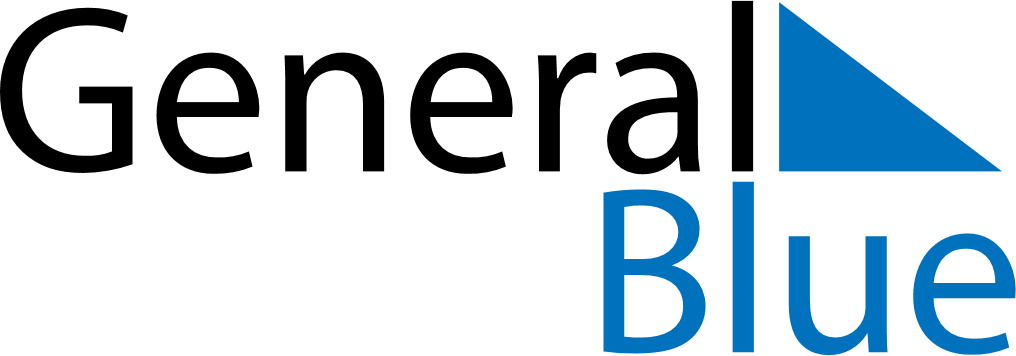 July 4, 2021 - July 10, 2021Weekly CalendarJuly 4, 2021 - July 10, 2021Weekly CalendarJuly 4, 2021 - July 10, 2021Weekly CalendarJuly 4, 2021 - July 10, 2021Weekly CalendarJuly 4, 2021 - July 10, 2021Weekly CalendarJuly 4, 2021 - July 10, 2021Weekly CalendarJuly 4, 2021 - July 10, 2021Weekly CalendarJuly 4, 2021 - July 10, 2021SUNJul 04MONJul 05TUEJul 06WEDJul 07THUJul 08FRIJul 09SATJul 106 AM7 AM8 AM9 AM10 AM11 AM12 PM1 PM2 PM3 PM4 PM5 PM6 PM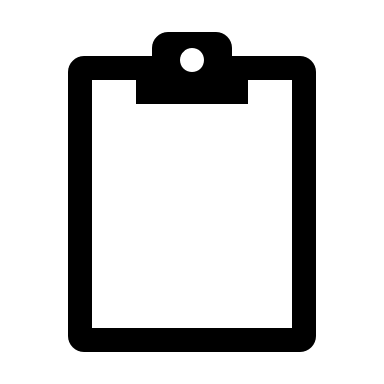 